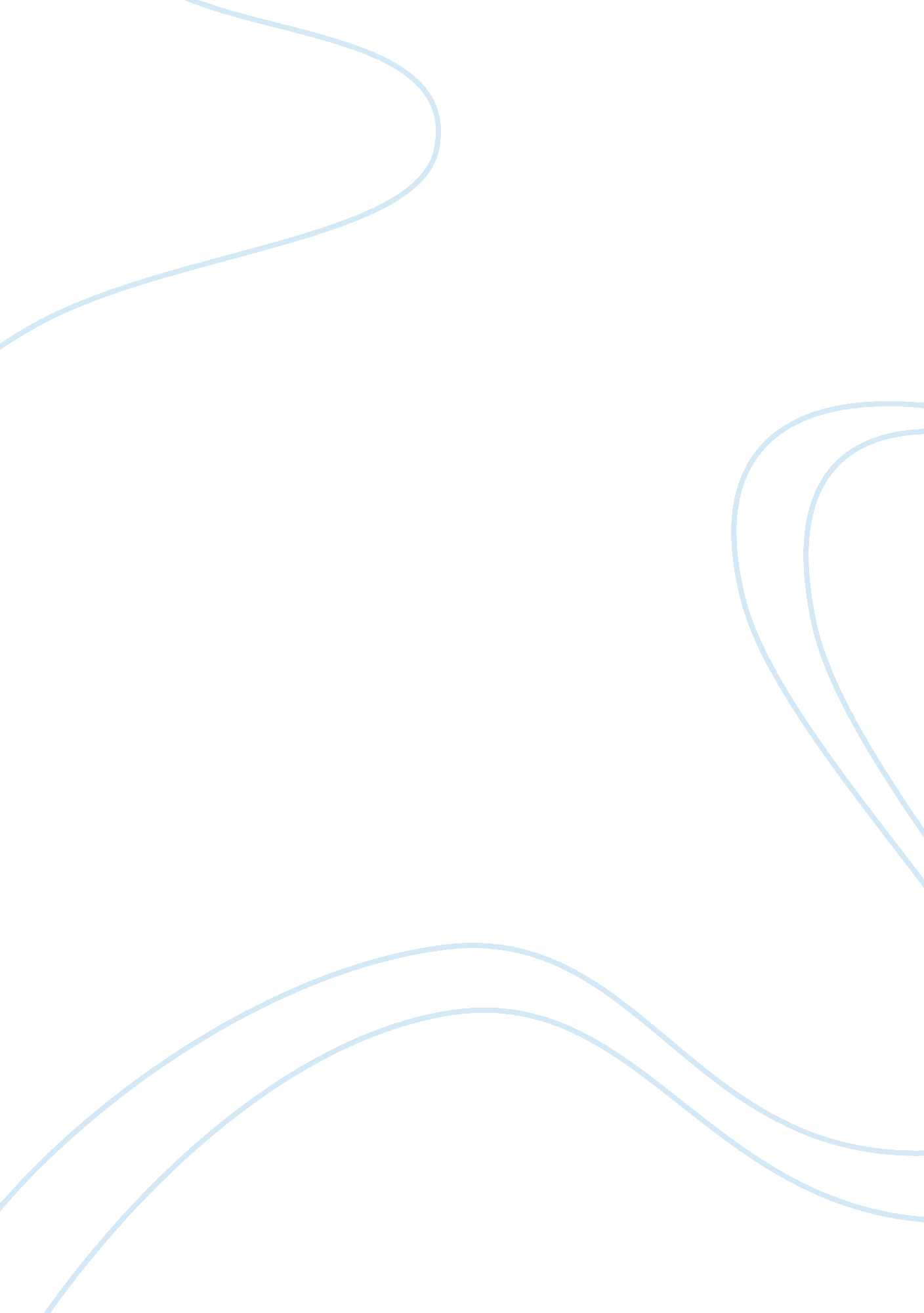 Jesus' teaching and lifeReligion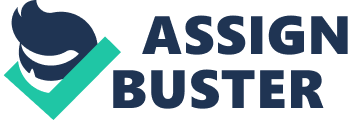 Jesus' Teaching and Life Jesus' Teaching and Life The teachings about leadership in the book the leadership wisdom of Jesus by Charles Manz cannot be described a religious and preachy book, but as a book that every leader, manager or public servant should read. The book applies ancient wisdom and skills to an advanced modern world in a rejuvenated and wise manner. The book gives insights into leadership and organization that is both transparent and supportive. It looks at various parables in the bible, which relate to leadership and break them down for application in the modern world that need devoted leaders to head the world in the right track. The book intends to bring out leaders who are wise and efficient (Manz, 2011). The main objective of the book is to equip leaders or people looking forward to be leaders with ancient wise leadership lessons that has helped to transform the lives of many people. The teachings in this book do not intend to transform leaders into spiritual people, but solely to endow them with leadership wisdom. The teachings of Jesus influenced and changed the lives of many people. He always found a way out to the challenges that are facing humanity today. It is therefore, critical for the leaders of today to think critically and follow the guidance of these teachings in order to be wise and complete leaders. The book focuses on the priorities that many leader hold onto. Their priorities include power, wealth, and control. According to Jesus’ teachings, the people in leadership should not hold on such priorities (Manz, 2011). However, according to Jesus’ teachings, the leaders should focus on humility, molding, consideration, and trust as their trademarks for effective leadership. Such leaders are successful in their services to the people. Such qualities also ensure that such leaders are able to leave a mark in their leadership, the organization, and its followers. The leadership wisdom of Jesus asserts that the self-centered approach of leading organizations has failed. The book explains that forgiveness, love, and faith are core qualities in the business world. According to the book, it is crucial to treat each individual equally. This will guarantee growth successive growth for any organization (Manz, 2011). Growth in an organization can only be realized through allowing people to reach to their maximum potential. According to Jesus teachings, every leader should have wisdom, care, and empathy. It is imperative for every leader to provide just leadership, as well as being ethical. Effective leaders should have a positive influence upon the people they lead. There is the need to lead people with humility and compassion. It is the duty of every leader to forgive and provide service to the people. The teachings require the leaders to know the Golden rule as well as the secret of mustard seed. This is meant to ensure that the leaders are effective and productive in their services. The book refers to ancient great leaders who achieved greatness and wisdom. The leaders referred include King Solomon, Moses, Confucius, among others. It argues that the organizations that look into the welfare of their workers and customers are performing excellently. This is directly linked to the fact that such employees are treated equally and valued like any other person. It is the nature of every human being to have a desire for dignity and some spiritual connection with other people. The kind of leadership this book focuses on is useful, rooted in wisdom, and appreciates spirituality (Manz, 2011). The teaching by Jesus in the book continues to argue that it is vital for every person to first look at themselves before judging others. Manz uses the example in the bible of looking at else’s eye, while you have a log in your own. He tries to assert we should not judge others before we consider ourselves. The teachings call for individuals to be clean from within. It advocates for honesty, openness and trust amongst the living. The lessons and the teachings are meant to equip people with the necessary skills and wisdom to face the daily challenges that they encounter. According to the book, it is paramount for every individual to perform to his or her fullest. Manz refers to this aspect as letting the light shine (Manz, 2011). It has a meaning of letting the best come out of every individual. The actions of people should reflect their honesty and best performance. Jesus also teaches people to obligate themselves to decent and moral behaviors throughout their lives. When people are committed to ensuring they conduct themselves in ethical manner, it creates an element of peaceful coexistence amongst the people. The wisdom portrayed by the ancient leaders referred to in this book cannot be termed as too old, as their application to current modern world have proofed to bring fruitful results. The teachings by Jesus may have referred to an old era in humanity, but it is worth noting that the wisdom possessed by ancient leaders enabled them to deliver services excellently. Reference Manz, C. (2011). The leadership wisdom of Jesus: practical lessons for today. Berrett- Koehler Publishers. 